Република СрбијаОПШТИНСКА УПРАВАОпштина ИвањицаБрој: 12/2018-1Датум: 20.09.2018.године.И В А Њ И Ц АОдговор по захтеву за додатне информације и појашњењаНа основу члана 63. став 3. Закона о јавним набавкама (Сл.гл.РС бр. 124/2012, 14/2015 и 68/2015), Наручилац Општина Ивањица, улица Венијамина Маринковића број 1, у  отвореном постуку јавне набавке велике вредности број 12/2018, чији је предмет набавка радова на отварању Хаџи-Проданове пећине за посетиоце,  поступајући по захтеву заинтересованог лица, доставља одговор по захтеву за додатне информације и појашњења:Питање 1 : Да ли можете да пошаљете предмер у eхelu за Хаџи-Проданову пећину ако имате.
Одговор 1 : Еxcel варијанту предмера не поседујемо.Питање 2: Потребна нам је шема за орман да бисмо могли да доставимо понуду, такође је потребно нека информација или цртеж стубова поцинкованих.Одговор 2: Када је реч о разводном орману и поцинкованим стубовима, у прилогу Вам достављамо исте.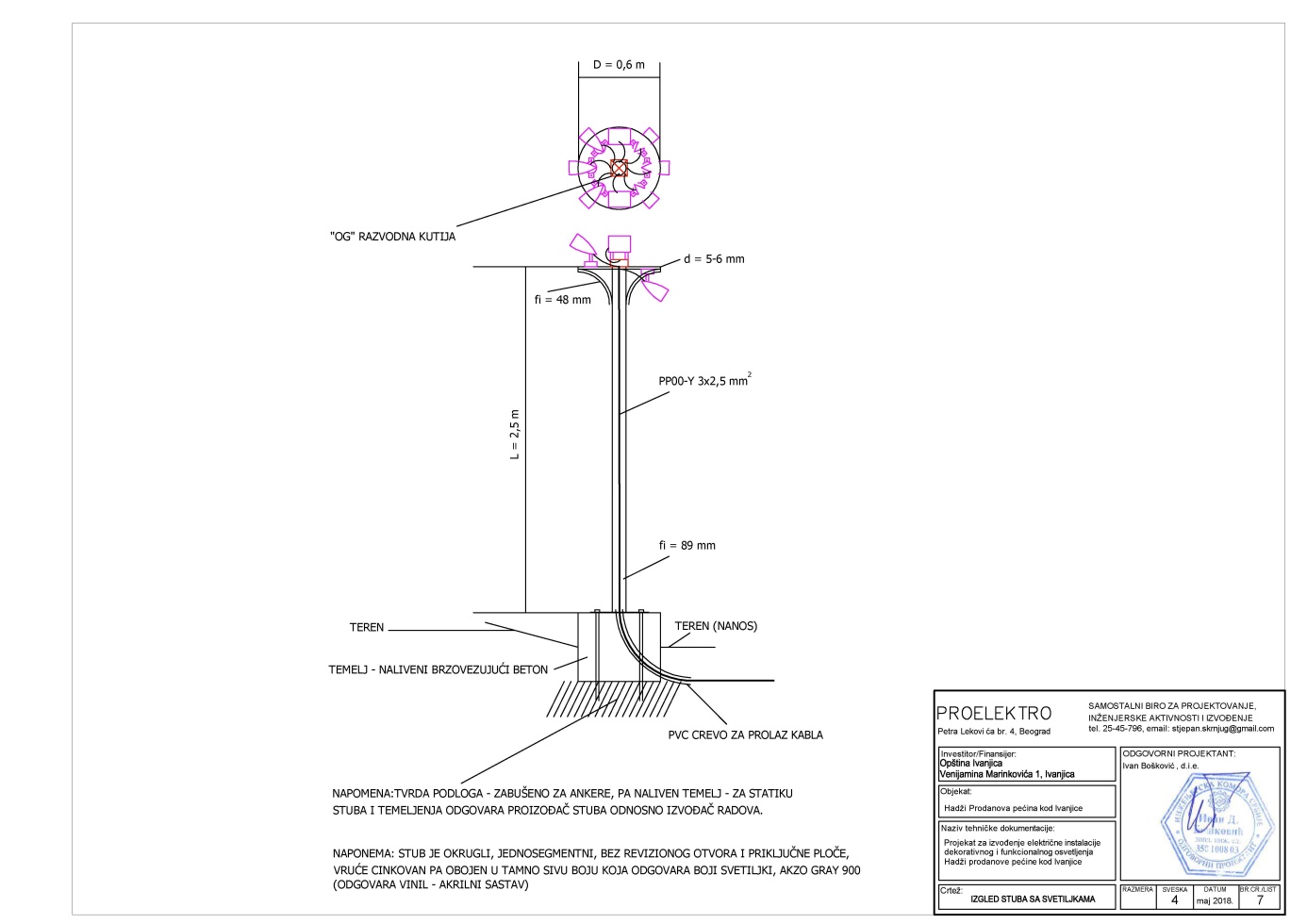 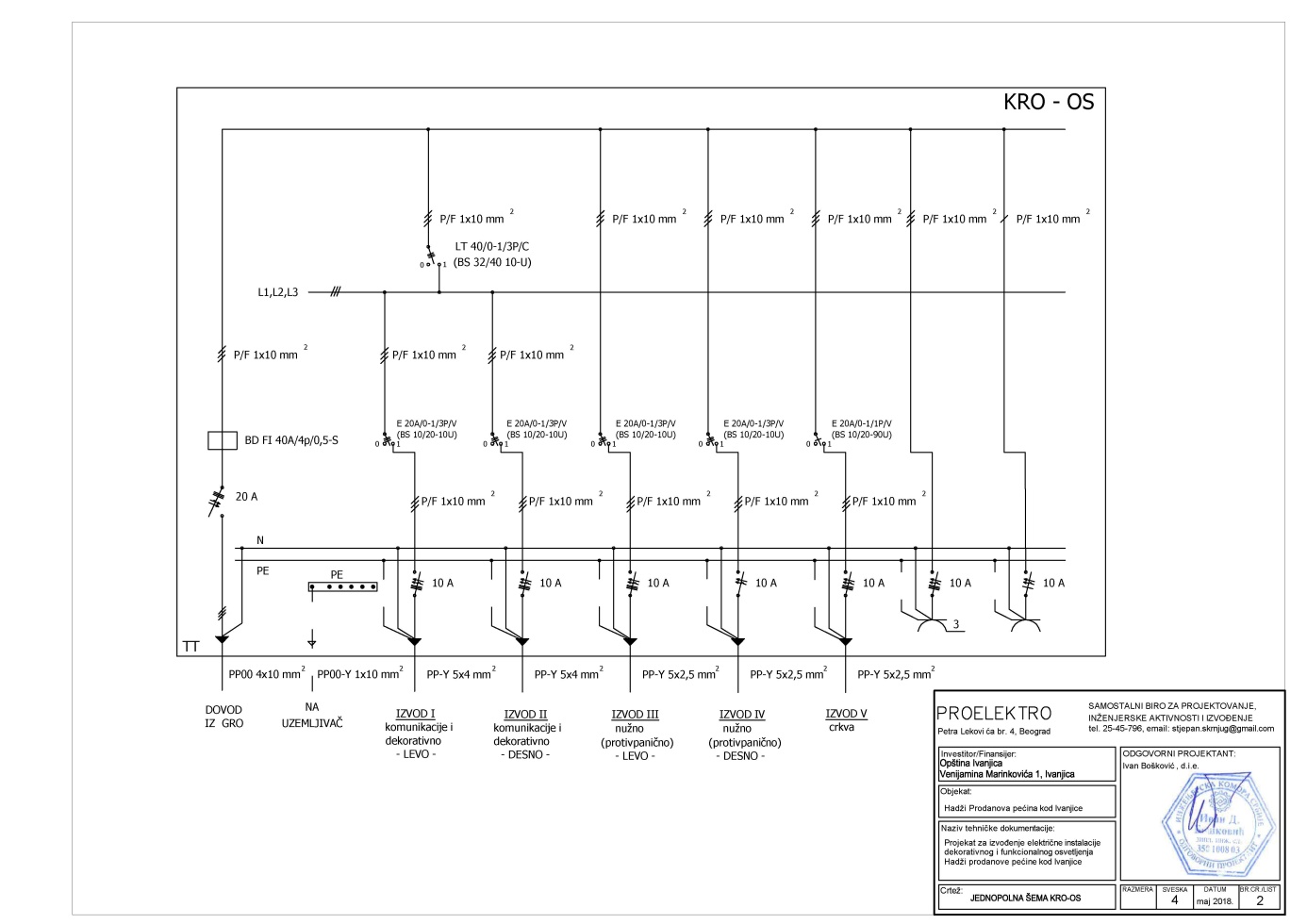 Питање 3: У документацији на страни 48/145 стоји под бројем 8. Изјава за кординатора за БЗР/нема изјаве у документацији/Одговор 3: Наручилац ће извршити измене и допуне конкрусне документације тако што ће додати изјаву за ангажовање координатора за безбедност и здравље на раду.                                                                        Наручилац                                                                       ОПШТИНА ИВАЊИЦА